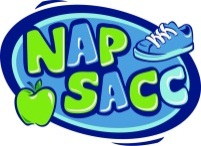                   NAP SACC Training Sign-in Sheet                  NAP SACC Training Sign-in Sheet                  NAP SACC Training Sign-in Sheet                  NAP SACC Training Sign-in Sheet                  NAP SACC Training Sign-in Sheet                  NAP SACC Training Sign-in SheetNAP SACC Trainer(s):NAP SACC Trainer(s):NAP SACC Trainer(s):NAP SACC Trainer(s):NAP SACC Trainer(s):NAP SACC Trainer(s):Today’s date:                   /                    /Today’s date:                   /                    /Today’s date:                   /                    /Module(s) covered at  training:Module(s) covered at  training:Module(s) covered at  training:Module(s) covered at  training:Module(s) covered at  training:Module(s) covered at  training:Child Care Center NameChild Care Center Name# of children ages 0-5 servedContact NamePosition at the Child Care CenterContact phone #Contact phone #Contact phone #Contact emailChild Care Center NameChild Care Center Name# of children ages 0-5 servedContact NamePosition at the Child Care CenterContact phone #Contact phone #Contact phone #Contact email